体检名单：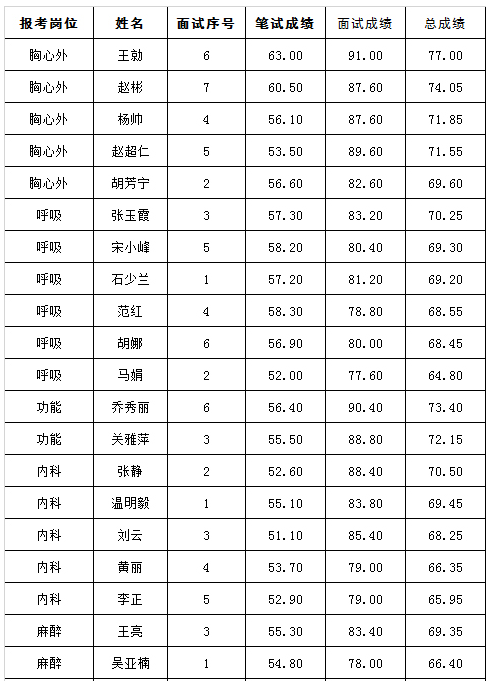 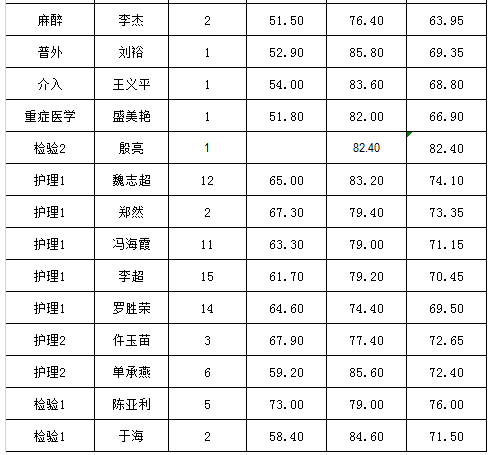 